0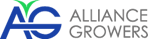 ALLIANCE GROWERS CORP.NEWS RELEASEALLIANCE GROWERS GRANTS STOCK OPTIONSJuly 31, 2017 – Vancouver, B.C. – Alliance Growers Corp. (CSE: ACG) (the “Company”) announces that the Board of Directors has approved the grant of 1,650,000 options to directors, officers and consultants of the Company, which options are exercisable into common shares of the Company at a price of $0.13 per share. Subject to the rules of the Canadian Securities Exchange and the Company's Stock Option Plan, the options have a term of five years and will expire on July 31, 2022.  At the time of the grant the prior days’ closing price of Alliance common shares was $0.13. About Alliance Growers Corp.Alliance Growers Corp is a diversified cannabis company driven by the Company’s ‘Four Pillars’ Organization Plan – Cannabis Botany Centre, Strategic ACMPR Investments (Access to Cannabis for Medical Purposes Regulations), CBD Oil Supply and Distribution, and Research and Development.Alliance Growers has executed an agreement with Botanical Research In Motion International Inc., for a Canada Exclusive License to jointly develop and operate a 40,000 square foot facility to be the first of its kind in Western Canada to house a DNA Botany lab, extraction facility and Tissue Culture Plantlet Production facility to service the Cannabis market and agriculture market in general. The proposed Cannabis Botany Centre will grow Cannabis plantlets using proprietary tissue culture propagation, specifically the “Chibafreen Invitro Plant Production System”, which assures consistent composition and purity of each plantlet for the growers.  Alliance Growers has rights to 50% of BCMM, a late stage applicant that submitted its ACMPR Application to Health Canada in 2014, and is also making a strategic investment in another private Company preparing to apply for an ACMPR producer’s license.  Additionally, the Company is investing in several cannabis industry participants, ranging from co-developing a Cannabis App for use by the cannabis industry and its markets, to negotiating business arrangements with several companies for the purchase and sale between the parties of live cannabis plants, tissue culture plantlets and other cannabis products and services.For further information, please visit the Company’s corporate website at www.alliancegrowers.com or the Company’s profile at www.sedar.com. If you would like to be added to Alliance Growers’ news distribution list, please send your email address to newsletter@alliancegrowers.comOn behalf of the board of directors ofALLIANCE GROWERS CORP.“Dennis Petke”Dennis PetkePresident and CEOFor more information contact:Dennis PetkeTel: 778-331-4266DennisPetke@alliancegrowers.comRob GraceCorporate CommunicationsTel: 778-998-5431RobGrace@alliancegrowers.comTHE CANADIAN SECURITIES EXCHANGE HAS NOT REVIEWED AND DOES NOT ACCEPT RESPONSIBILITY FOR THE ACCURACY OR ADEQUACY OF THIS RELEASE.